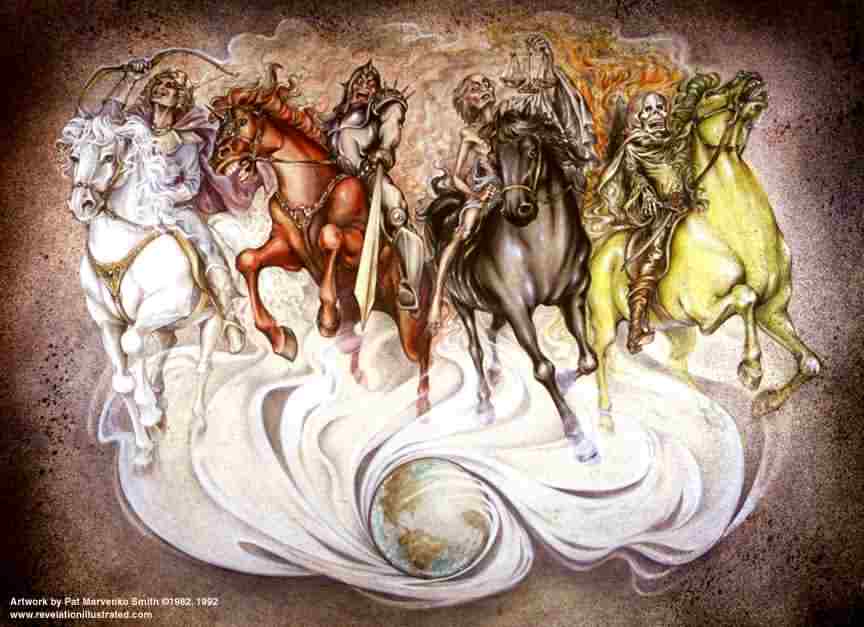 (figura de http://www.bookofrevelation.net/ch6_pat_11_4%20horsemen_small.jpg)


Hélio de Menezes Silva, começando em 2011 e concluindo em 22.01.2018
(Membro da IBBF – Soledade, PB)
Sempre estude doutrina em http://solascriptura-tt.org, 
leia e adquira a Bíblia de Estudos LTT (Literal e do Texto Tradicional) em http://BibliaLTT.org, 
assine meu boletim solascripturat-subscribe@yahoogrupos.com.br, como leitor.Dedico este trabalho:1) Em primeiro e supremo lugar ao meu SENHOR E DEUS, por me ter amado desde antes da fundação do mundo, me ter chamado e salvado para sempre, e, Ele, para sempre me preservar salvo, a mim, um miserável pecador que era religioso, mas não salvo (e ainda é o pior merecedor do inferno);2) Aos meus pastores BOB REDDING (Waterloo, Ont.) e ANÍZIO GOMES (Soledade, PB), exemplos de biblicismo, fundamentalismo e corajosa resistência a perseguições.3) A toda a minha amadíssima FAMÍLIA, que, aqui na terra, em todos os momentos sem falta, é meu grande apoio em tudo e minha maior alegria, dou graças a Deus por cada membro da família que Deus me presenteou:- VALDENIRA, minha muito amada linda esposa e valiosíssima apoiadora, sem ela eu não conseguiria fazer nada; - Meus filhos RAQUEL, SANDRA (e Antônio), MAURO (*), SÉRGIO (e Gilmara), AIRTON (*) (* já na glória de Deus);5- Meus netos ANDRÉ e DANIELLE; RAYSSA (e Rodrigo), JÉSSICA (e Felipe), e MATHEUS; LUIZ EDUARDO e DÉBORA;- Meu primeiro bisneto JOÃO PEDRO (de Jéssica e Felipe), nossa nova alegria. Foto ao seu 1º mês:



(copiado de D:\Imagens\Natal2017404956b0-dc09-4eb9-a5d8-85a44009ab66.jpg)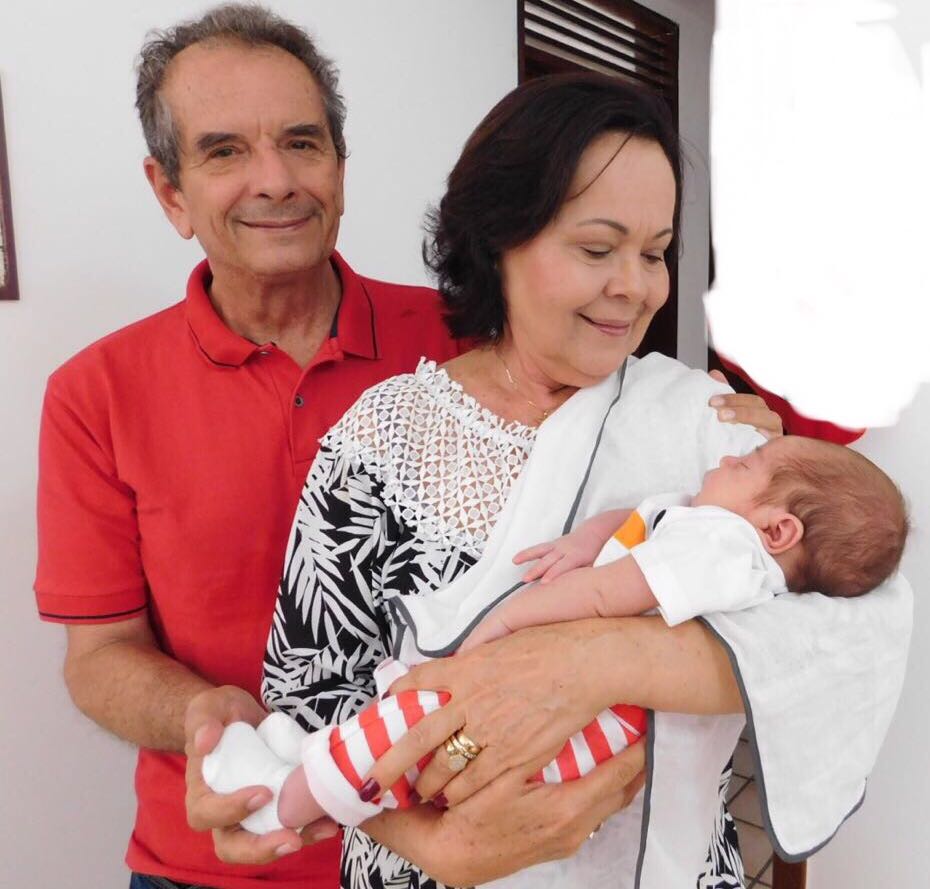 Sumário (tabela de conteúdo):Cronologia Da 70a Semana De Daniel,   Entre Os Dias Arrebatamento+1 Até Inauguração Do Templo Milenar-1	iCronologia Da 70a Semana De Daniel,   Entre Os Dias Arrebatamento+1 Até Inauguração Do Templo Milenar-1	10. -->> Preliminar 0: Preterismo: Que é Isto? É Escriturístico?	11. -->> Preliminar 1: A 70ª Semana De Daniel (70-SD) Virá!	102. -->> Preliminar 2: Nossa Notação para Intervalos de Tempo	133. -->> Preliminar 3: A Igreja NÃO É A Noiva	154. -->> Preliminar 4: "Dia Do SENHOR" E "Dia De O Cristo": Diferenciemos Entre Eles	175. -->> antes da 70-SD, no Iminente Dia do Arrebatamento:  Ressurreição (2º Grupo do 1º Tipo); 1º Arrebatamento; Início do Bema, o Tribunal de o Cristo, no 3o. Céu	206. -->> DIAS [Arrebatamento+1 até Aliança-1]:  Perplexidade E Caos;     144.000 Varões Judeus Virgens, São Convertidos e começam a pregar através de todo o mundo	317. -->> DIA [1] da 70-SD: É Firmada Aliança De 7 Anos, De O Anticristo Com Muitos, O Que Permite O Início Da Reconstrução Do Templo, Para Sacrifícios	348. -->> DIAS [2 A 249]: 1º Selo, 1º Cavalo; O Anticristo Conquista, Falsa Paz, É Aceito; Os 144.000 Continuam A Pregar	409. -->> DIA [250]: Sacrifício E Oblações efetivamente Voltam a ser oferecidos diariamente pelos judeus, no 3o. Templo	4210. -->> DIAS [251 A 1256]: (sobre países descendentes do Império Romano:) Grande Prosperidade e Aparente Paz; 1 Só Governo (como se fora 1 só país!); 1 Só Religião; 1 Só Exército, 1 Só Lei E 1 Só Polícia; Etc.	4411. -->> DIAS [1256,5 e 1257]: As 2 Testemunhas Entram em Cena; Diabo Precipitado Sobre A Terra; Anticristo Recebe Poder De Satanás; É Assassinado?!	4512. -->> DIAS [1257 A 1260]: Perplexidade E Caos Pelo (pelo menos aparente) Assassinato Do Anticristo	4813. -->> DIA [1260]: O Anticristo É (pelo menos aparentemente) Ressuscitado; Quebra A Aliança; O Falso Profeta Faz Construir Imagem De O Anticristo (ainda não no Lugar Santo); Este É Adorado; Sua Marca Sobre As Pessoas; Os 144.000 Começam A Ser Muito Mais Perseguidos	4914. -->> Nosso Ponto De Partida Para Análise E Compreensão Da Descrição Do Restante Da 70-SD, Em Apocalipse	5115. -->> DIAS [1260 A 2369]: Tribulação Qual Nunca Houve.I: 2º Ao 4º Cavalo; 2º Ao 5º Selo; 1ª À 4ª Trombeta; 1ª À 5ª Taça	5316. -->> DIAS [2370 A 2516]: Tribulação Qual Nunca Houve.II: Vizinhos Atacam, Israel Os Vence; Rei Do Sul E Rússia (sua 1ª vez) Atacam, O Anticristo Os Vence; 5 Meses De Tormentos Sem Achar A Morte; 5ª Trombeta; Babilônia Religiosa Destruída	5717 -->> DIA [2516,5]: Martírio Das 2 Testemunhas E Dos 144.000, Ajuntamento De Exércitos Em Armagedom, Ataque A Jerusalém, ½ Cidade Levada Cativa, Fuga Dos Remanescente Para Bozra/ Petra	6118 -->> DIAS [2516,5 - 2520]: Mundo Regozija Com Cadáveres Das 2 Testemunhas, Jazendo Em Jerusalém. As 7 Vindouras Condenações Para Sempre	6319. -->> DIA [2520.I]: Babilônia Política Destruída; Mt 24 = Últimos Dias Da 70-SD. Anticristo No Lugar Santo	6520 -->> [DIA 2520.II]: Rússia (2ª vez) & Muçulmanos, Os Reis Provenientes- De- Junto- Do Oriente, E O Anticristo Atacam Israel. Deus Os Destrói. 6ª Trombeta E 6ª Taça. Os Anjos De Ap 14	6721. -->> DIA [2520.III]: 6º Ao 7º Selo, 7ª Trombeta, 7ª Taça	7622. -->> DIA [2520.IV]: Ressurreição (3º Grupo do 1º Tipo) E (2º) Arrebatamento (2 Testemunhas + 144.000 + salvos do VT e da 70-SD); A 2ª Vinda Do Cristo; Conversão Nacional De Israel	7823. -->> DIA [2520.V]: As Parábolas De Mt 24, 25 (e seus sinais, já vistos) Referem-se Ao Finalzinho Da 70-SD, não ao Arrebatamento	8124. -->> DIA [2521]: Quantos, Da População Mundial, Terão Morrido Na Grande Tribulação? E Dos Judeus? Quantos Judeus Entrarão No Milênio? E Gentios?	8525. -->> DIAS [2521-2550]: 1º Intervalo Entre Fim Da 70-SD E Começo Do Milênio: Anticristo e Falso Profeta: Lago de Fogo. Satanás: Abismo. Ovelhas (gentias e israelitas) vivas: Milênio. Ovelhas mortas dos VT e 70-SD: Ressurreição. Bodes vivos: inferno. Abominação da Desolação: até dia 2550	8826. -->> DIAS [2551-2595]: 2º Intervalo Entre Fim Da 70-SD E Começo Do Milênio: Construção do Templo para o Milênio; ceia das aves; queima de armas; descontaminação da Terra	960. -->> Preliminar 0: Preterismo: Que é Isto? É Escriturístico?
Irwin Baxter

https://www.endtime.com/blog/preterism-what-is-it-is-it-scriptural/ 0.1. Definições E Graus De PreterismoO "Preterismo Pleno" ensina que todas as profecias bíblicas (inclusive da 2ª vinda do Cristo), particularmente todas as profecias de todo o livro de Apocalipse, já foram cumpridas no ano 70 d.C. (no cerco de Jerusalém). O Preterismo nasceu em 1604, filho do jesuíta católico romano Luis de Alcasar, com o objetivo de tentar um desvio de atenção e uma defesa contra os batistas e reformados que bem percebiam, na Bíblia, a associação do catolicismo com o mistério da Babilônia religiosa, a religião mundial, a grande meretriz que começaria dar todo apoio ao homem Anticristo que está por vir, depois seria dominada por ele.

O "Preterismo Parcial" ensina que somente as profecias bíblicas do livro de Apocalipse, desde o capítulo 1 até (inclusive) seu capítulo 19, já foram cumpridas no ano 70 d.C. (cerco de Jerusalém), mas não pode fugir de curvar-se ao fato que as profecias do cap. 20 (Satanás aprisionado por 1000 anos, depois solto e vencido para sempre, depois o juízo final), do cap. 21 (os novos céu, terra, Jerusalém) e do cap. 22 (o rio e as palavras finais) ainda estão por se cumprir, literalmente.
0.2. Simples Crer E Literalismo Aniquilam Todo O PreterismoPara os que creem (literalmente, claro) em cada palavra da Bíblia, creem sem os truques sujos do alegorismo, vários versos de Apocalipse destroem o Preterismo até nada:

1. Apocalipse 9:15-16 profetiza uma guerra que matará um 1/3 da humanidade... Ué, onde é que isso jamais aconteceu? Isso ainda não aconteceu em toda a História, portanto é seguro que isso será perfeitamente (literalmente) cumprido, sim, mas no futuro. 
"15E foram soltos os quatro anjos, aqueles tendo sido preparados para uma hora, e um dia, e um mês, e um ano, a fim de que matem um terço dos homens. 16E o número dos guerreiroS- dA- cavalariA [era de] duas miríades de miríades ; e ouvi o número deles. "

2. Apocalipse 11: 1-2 diz que Jerusalém será pisada pelos gentios durante 42 meses antes da Segunda Vinda do Cristo ... Isso não ocorreu em 70 d.C.., pois os romanos simplesmente destruíram Jerusalém, depois foram embora, deixaram a cidade destruída, não a ocuparam, não ficaram pisando sobre ela por 42 meses. Portanto, é seguro que isso será perfeitamente (literalmente) cumprido, sim, mas no futuro.
"1E me foi dado um caniço (de medir) semelhante a um bordão; e o Anjo (o Cristo) tinha-se postado- de- pé, dizendo: "Levanta-te, e mede o lugar- santo (do Templo no céu) de Deus, e o altar (de incenso), e (a área de) aqueles [homens] [que estão] adorando nele (o lugar-santo). 2E, ao átrio que [está] fora do lugar- santo (do Templo no céu), lança- fora (das medições) e não o meças; porque ele foi dado às nações; e, à cidade santa, elas (as nações) pisarão [por] quarenta e dois meses."

3. Apocalipse 11: 3-12 descreve o ministério de 2 testemunhas que profetizarão durante os 1.260 dias da Grande Tribulação, a 2ª metade da Tribulação. No último desses dias, eles serão mortos. 3 1/2 dias depois, eles serão ressuscitados de entre os mortos ... Nada disso aconteceu no ano 70 d.C.. Portanto, é seguro que isso será perfeitamente (literalmente) cumprido, sim, mas no futuro.
Ap 11:3-12 3 E darei [autoridade] aos Meus dois testificadores, e eles profetizarão [por] mil duzentos [e] sessenta dias, tendo [eles] sido vestidos de pano- de- saco- de- cilício ". 4 Estes (testificadores) são as duas oliveiras e [os] dois castiçais , [são] aqueles- varões (testificadores) perante o Deus da terra tendo se postado- de- pé. 5 E, caso algum homem queira fazer mal a eles (aos testificadores), fogo sai proveniente- de- dentro- da boca deles e (completamente) devora os inimigos deles; e, caso algum homem lhes queira fazer mal, desta [mesma] maneira é necessário ser ele morto. 6 Estes (testificadores) têm autoridade para fechar o céu a fim de que não chova chuva durante [os] dias do profetizar deles; e autoridade têm sobre as águas, para convertê-las para sangue; e (autoridade têm) para ferir a terra com todo [tipo de] flagelo, tantas vezes quanto [eles] quiserem. 7 E, quando completarem o testemunho deles, [então] a (primeira) Besta- Feroz (aquela [que estará] subindo proveniente- de- dentro- do abismo (- sem- fundo)) fará guerra contra eles, e os vencerá, e os matará. 8 E os seus cadáveres [jazerão] sobre a rua larga da grande cidade (a qual é chamada, espiritualmente, de Sodoma e Egito), onde também [o] nosso Senhor foi crucificado. 9 E (provenientes- de- dentro- dos [vários] povos, e tribos, e línguas, e nações) (muitos) [homens] contemplarão os cadáveres deles (os testificadores) [durante] três dias e meio, e aos cadáveres deles não permitirão ser postos para dentro de sepulturas. 10 E aqueles [que estão] habitando sobre a terra se regozijarão por causa (da morte) deles (os testificadores), e se alegrarão [festejando], e presentes enviarão uns aos outros; porquanto estes, os dois profetas, atormentaram aqueles [que estão] habitando sobre a terra. 11 E, depois daqueles três dias e meio, [o] espírito de vida, proveniente- de- dentro- de Deus, entrou em eles (os testificadores); e eles se puseram sobre os seus pés, e grande temor caiu sobre aqueles [que] os [estão] contemplando. 12 E eles (os testificadores) ouviram uma grande voz proveniente- de- dentro- do céu, dizendo-lhes: 'Subi vós para aqui'. E eles, dentro dA nuvem, subiram para dentro do céu; e os contemplaram os seus inimigos. LTT

4. Apocalipse 13 descreve um momento em que cada pessoa na Terra será obrigada a ter um número para comprar ou vender ... Isso nunca aconteceu em toda a história. Portanto, é seguro que isso será perfeitamente (literalmente) cumprido, sim, mas no futuro.
16 E faz, a todos (os pequenos e os grandes, e os ricos e os pobres, e os livres e os escravos), que ela (a primeira Besta- Feroz) lhes dê uma marca- sinal sobre a mão direita deles, ou sobre as suas testas, 17 E a fim de que nenhum homem possa comprar ou vender, exceto aquele tendo a marca- sinal (ou o nome) da (primeira) Besta- Feroz , ou o número de o nome delE.

5. Apocalipse 13 profetiza a vinda do Falso Profeta que derramará fogo procedente do céu diante dos olhos dos homens. Por meio desses milagres que tem o poder de fazer, ele [o Falso Profeta] enganará o mundo para que siga o Anticristo ... Ué, onde é que isso jamais aconteceu? Isso ainda não aconteceu em toda a História, portanto é seguro que isso será perfeitamente (literalmente) cumprido, sim, mas no futuro.
Ap 13:13 E ela (a segunda Besta- Feroz) faz grandes sinais, de modo que fogo faça descer proveniente- de- dentro- do céu para dentro da terra, à vista dos homens. 14 E (em- razão- dos sinais que lhe foi permitido fazer debaixo da vista da (primeira) Besta- Feroz ) engana- faz- extraviar aqueles [que estão] habitando sobre a terra, dizendo, àqueles [que estão] habitando sobre a terra, para fazer[em] uma imagem à (primeira) Besta- Feroz que tinha o ferimento da espada e [que] viveu. 15 E lhe foi concedido dar fôlego à imagem da (primeira) Besta- Feroz (a fim de que também falasse a imagem da (primeira) Besta- Feroz) e [que] fizesse, a todos- e- quaisquer- homens que não adorassem a imagem da (primeira) Besta- Feroz , que fossem mortos. LTT

6. Apocalipse 16:12 afirma que o rio Eufrates secará para abrir caminho para os reis do Oriente invadirem Israel na Batalha de Armagedon ... O rio Eufrates não secou em 70 d.C., os reis do Oriente jamais invadiram Israel, a Batalha de Armagedon jamais ocorreu. Portanto, é seguro que isso será perfeitamente (literalmente) cumprido, sim, mas no futuro.
Ap 16:12 E o sexto anjo derramou a sua taça sobre o grande rio, o Eufrates; e foi secada a sua água, a fim de que fosse preparado o caminho dos reis, aqueles provenientes- de- junto- do [lado do] nascer d[o] sol.

7. O Preterismo ensina que a inteira primeira ressurreição já ocorreu em 70 d.C., mas Apocalipse 20:1-6 ensina que 
{instantes antes da ressurreição dos que não adoraram a (primeira) Besta- Feroz , nem a sua imagem, e que não receberam a marca- sinal [dela] (a Besta- Feroz) sobre a testa deles, nem sobre a mão (direita) deles} 
Satanás será preso e acorrentado por 1.000 anos, no abismo sem fundo. No entanto, o acorrentamento [e inativação] de Satanás durante 1000 anos obviamente ainda não ocorreu, ele está solto e muito atuante em todo planeta terra. Portanto, é seguro que tal profecia será perfeitamente (literalmente) cumprida, sim, mas no futuro.
Ap 20:1-6 1 E vi um anjo descendo proveniente- de- dentro- do céu, tendo a chave do abismo (- sem- fundo), e uma grande corrente sobre a sua mão. 2 E ele prendeu o dragão (O Serpente antigO, O qual é [o] Diabo e Satanás), e o acorrentou [por] mil anos. 3 E o lançou para dentro do abismo (- sem- fundo), e [ali] o encerrou, e pôs selo sobre ele, a fim de que não mais engane- faça- extraviar as nações, até que sejam completados os mil anos. E, depois disto, é necessário ser ele solto [por] um pouco de tempo. 4 E vi tronos, e (os juízes) se assentaram sobre eles, e [poder de] julgamento lhes foi dado. E [vi] as almas daqueles tendo sido decapitados- por- machado por causa do testemunho de Jesus, e por causa de a Palavra de Deus, e (estes são) os que não adoraram a (primeira) Besta- Feroz , nem a sua imagem, e não receberam a marca- sinal [dela] (a Besta- Feroz) sobre a testA deles, nem sobre a mãO (direita) deles. E viveram, e reinaram com [o] Cristo mil anos 5 (Mas os demais dos mortos não reviveram, até que fossem completados os mil anos). Esta [é] a ressurreição, a primeira. 6 Bem-aventurado e santo [é] aquele [que está] tendo parte na ressurreição, a primeira! Sobre estes a segunda morte não tem autoridade, mas eles serão sacerdotes de Deus e de o Cristo, e reinarão com Ele (o Cristo) mil anos. LTT
0.3. Destruindo A Base Central E Máxima Usada Por Todo O Preterismo: Quem É O "Ele" De Dn 9:27?Dn 9:21-27 21 Estando eu, digo, ainda falando na oração, o homem Gabriel, que eu tinha visto na minha visão ao princípio, veio, voando rapidamente , e tocou-me, à hora do sacrifício do anoitecer. 22 Ele [me] instruiu, e falou comigo, dizendo: "Ó Daniel, agora saí para fazer-te sábio e entendido. 23 No princípio das tuas súplicas, saiu a ordem, e eu vim, para [to] declarar, porque [és] mui amado ; entende, pois, a palavra, e discerne a visão. 24 Setenta semanas [estão] determinadas sobre o teu povo, e sobre a tua santa cidade, para fazer cessar a transgressão, e para dar fim aos pecados, e para expiar a iniquidade, e trazer a justiça eterna, e selar a visão e a profecia , e para ungir o Mais Santo de todos. 25 Sabe e entende: desde a saída da ordem para restaurar, e para edificar a Jerusalém, até ao Messias, o Príncipe, [haverá] sete semanas, e sessenta e duas semanas; as ruas e o muro se reedificarão, mas em tempos angustiosos. 26 E depois das sessenta e duas semanas [será] cortado- fora o Messias, mas não por causa de Ele mesmo; e o povo do príncipe , que há de vir, destruirá a cidade e o santuário, e o seu fim [será] com uma inundação; e, até ao fim da guerra, [estão] determinadas as assolações. 27 E ele firmará aliança com muitos por uma semana; e [na] metade da semana fará cessar o sacrifício e a oblação ; e, por causa do espalhamento das abominações , ele [a] fará assolada, e [isso] até à consumação; e (finalmente) o que [está] determinado [será] derramado sobre o assolador ."

O ensino central do preterismo é que o ato, mencionado em Daniel 9:27, de firmar uma aliança com muitos (27 E ele firmará aliança com muitos por uma semana ...), já foi cumprido pelo ministério de Jesus Cristo e não tem nada a ver com um futuro anticristo. 
[N.Tradutor: ué, onde a Bíblia DIZ (ou, com lógica indiscutível, implica fortemente) que Jesus firmou essa aliança de 1 semana (7 anos)???...]

Os preteristas também afirmam que foi Jesus quem interrompeu o sacrifício diário [do 2º Templo] através do sacrifício de Si mesmo no Calvário (e [na] metade da semana fará cessar o sacrifício e a oblação ...). 
[N.Tradutor: ué, onde a Bíblia DIZ (ou, com lógica indiscutível, implica fortemente) que Jesus quebrou aliança na metade de semana (7 anos), tempo em que fez cessar sacrifício e oblação no Templo?... Essa cessação só ocorreu em 70 d.C.! Obra de inimigos de Deus.]

Concluem, então, que não há espaço entre a semana 69 da profecia de Daniel e a semana 70. Assim, a 70ª semana já foi cumprida.
[N.Tradutor: ué, onde a Bíblia DIZ (ou, com lógica indiscutível, implica fortemente) que já se cumpriram todas as 70 semanas, e plenamente se cumpriu e estamos gozando o propósito delas (v.24) "para fazer cessar a transgressão, e para dar fim aos pecados, e para expiar  a iniquidade, e trazer a justiça eterna, e selar a visão e a profecia, e para ungir o Mais Santo de todos."???...]

Ora, se [provarmos que] Jesus não é [1] Aquele que confirmou a aliança, [2] interrompeu o sacrifício diário e [3] colocou [no Templo] o espalhamento da desolação em Daniel 9:27 [chamado, em Mt 24:15, de "desolação da abominação], então todo o ensinamento do preterismo será invalidado. Então, a questão central torna-se, quem é o "ele" [de Dn 9:27] que firmará a aliança ?

A) Note que o mesmo "ele" que deve firmar a aliança em Daniel 9:27 [1] também fará cessar [no Templo] o sacrifício diário (e [na] metade da semana fará cessar o sacrifício e a oblação) [2] e colocará [no Lugar Santo do Templo] a Abominação Desoladora [3] (Mt 24:15 Quando, pois, virdes a abominação da desolação (aquela havendo sido falada através de Daniel, o profeta) tendo se postado n[o] lugar- santo (do Templo) (quem [está] lendo, entenda)].
"Dn 11: 30Porque virão contra ele navios de Quitim, que lhe causarão tristeza; e ele voltará, e se indignará contra a santa aliança, e agirá, e voltará, e terá entendimento com aqueles [(judeus apóstatas)] que tiverem abandonado a santa aliança. 31E braços se erguerão em seu lugar, os quais profanarão o santuário [e] a fortaleza, e tirarão o [sacrifício] contínuo, estabelecendo abominação desoladora." 

Daniel 11: 30-31 nos diz em termos inequívocos que é o Anticristo (o rei do Norte) e seus seguidores que tiram o sacrifício diário e colocam a abominação da desolação. 
[N.Tradutor (Hélio): eu diria que o verso é primeiramente sobre Antíoco Epifânio,  mas, como este é um tipo do Anticristo, se aplica também a ele. Ver http://doctorwoodhead.com/antiochus-epiphanies-iv-a-type-of-the-antichrist/  . Note que, depois do v. 35, Dn 11 passa a focalizar nos últimos tempos. 

Em Dn 11:40 "O rei do Sul" não é Filometor, nem o rei do Norte é Antíoco. Prova: depois que os romanos exigiram que Antíoco desistisse da terra do Egito e de lá saísse, tais dois reis nunca mais guerrearam entre si. No v. 40, o Anticristo é atacado pelo rei do Sul (os islamitas que, originados no Sul, a Arábia, passaram a dominar grande parte da África e da Ásia, inclusive Turquia), e pelo rei do Norte (não a Turquia, mas a Rússia e seus aliados, note as analogias com Gogue e Magogue Ez 38,39).

Ademais, em Dn 11:40 o Anticristo é o "ele" que "entrará em suas terras e as inundará". Ele derrotará os islamitas e a Rússia, mas esta fugirá com relativamente poucas perdas, pois logo se recomporá e Deus a fará VOLTAR (vir uma segunda vez) para atacar Israel, Ez 38:4.
]

[N.Tradutor: Quanto a [3], se um preterista invocar Dn 11:30-31 para dizer que a colocação da abominação desoladora se passou e não pode ser futura, não perca tempo para explicar que, além de se referir primariamente a Antíoco Epifânio, este é um tipo profético do Anticristo, portanto a profecia ainda aguarda um segundo e mais pleno cumprimento futuro. Não siga este caminho que é correto mas mais longo. Basta pedir que leia Mt 24:15 "Quando, pois, virdes a abominação da desolação (aquela havendo sido falada através de Daniel, o profeta) tendo se postado n[o] lugar- santo (do Templo) (quem [está] lendo, entenda)" e fazê-lo reconhecer que estabelece sem sombra de dúvida que ainda resta um cumprimento futuro. Ou basta provar-lhe que Dn 11:30-31 "30 Porque virão contra ele navios de Quitim, que lhe causarão tristeza; e ele voltará, e se indignará contra a santa aliança, e agirá, e voltará, e terá entendimento com aqueles [(judeus apóstatas)] que tiverem abandonado a santa aliança. 31E braços se erguerão em seu lugar, os quais profanarão o santuário [e] a fortaleza, e tirarão o [sacrifício] contínuo, estabelecendo abominação desoladora" obviamente NÃO se refere ao Messias:] Iria jamais o Messias "se indignar contra a santa aliança?" Iria Ele jamais "profanar o santuário e a fortaleza"? Obviamente, não! A totalidade de Daniel 11: 21-45 está discutindo as ações do rei do Norte - o Anticristo.

Então, podemos ver claramente que ... ... não é o Messias que tira o sacrifício diário e coloca a abominação da desolação.

Lembre-se de que aquele que tira o sacrifício diário também é aquele que tinha firmado a aliança de acordo com Daniel 9:27. Então sabemos com certeza que é o Anticristo, não o Messias, quem confirmará a aliança por sete anos. ... 

[A destruição deste] único argumento central dos preteristas destrói totalmente a base da posição deles.
0.4. "Esta Geração Não Passará"?Em Mateus 24:34, Jesus disse: "Em verdade vos digo que de modo nenhum passe esta geração até que todas- e- quaisquer destas coisas aconteçam.".

Os preteristas afirmam que Jesus ensinou em Mateus 24 que a geração à qual Ele estava falando não passaria até que todas as profecias desse capítulo fossem cumpridas. Claro, isso incluiria a profecia da Segunda Vinda do Senhor e o ajuntar dos eleitos dos quatro ventos do céu (versículos Mt 24:30-31). 30 E então aparecerá o sinal de o Filho do homem, no céu; e, então, todas as tribos da terra baterão- nos- peitos- em- pesar e verão o Filho do homem vindo sobre as nuvens do céu, com poder e grande glória. 31E Ele enviará os Seus anjos com grande clamor de uma trombeta; e eles ajuntarão os eleitos dEle, para- fora- dos quatro ventos, desde [umas] extremidadeS d[os] céuS até [outras] extremidadeS deleS.

No entanto, não é isso que a passagem ensina. Nos versos Mt 24:32-34, Jesus disse: 
"32 Proveniente- de- junto- da figueira, porém, aprendei a parábola: quando já os ramos dela se tornarem tenros e ela brote as folhas, vós sabeis que próximo [já está] o verão. 33 Assim, também *vós*, quando virdes todas estas coisas, sabei vós que próximo Ele (Jesus) está, [a saber,] às portas. 34Em verdade vos digo que de modo nenhum passe esta geração até que todas- e- quaisquer destas coisas aconteçam."
Jesus estava dizendo que, [depois do período do frio e até neve do inverno, quando as folhas caíram e a árvore ficou em dormência, então, ao final do inverno e começo de temperaturas mais amenas] quando vemos a figueira começando a fazer brotar suas novas folhas, então sabemos que o verão está próximo. Da mesma forma, quando forem vistos os sinais dados em Mateus 24, então se sabe que a geração que testemunhar essas coisas (como a abominação da desolação) não passará até que toda a profecia seja cumprida.
O julgamento de Jerusalém em 70 d.C. foi a Segunda Vinda [do Cristo]?Visando ensinar que todas as profecias de Mateus 24 foram cumpridas em 70 d.C., o preterismo é forçado a dar uma explicação da Segunda Vinda tal como descrita nos versículos Mt 24:30-31: "30E então aparecerá o sinal de o Filho do homem, no céu; e, então, todas as tribos da terra baterão- nos- peitos- em- pesar e verão o Filho do homem vindo sobre as nuvens do céu, com poder e grande glória. 31E Ele enviará os Seus anjos com grande clamor de uma trombeta; e eles ajuntarão os eleitos dEle, para- fora- dos quatro ventos, desde [umas] extremidadeS d[os] céuS até [outras] extremidadeS deleS.".
A explicação dada é que o fato de Jesus vir nas nuvens é simbólico de que Jesus quando vier [de forma invisível !!!] para exercer julgamento. É alegado que o julgamento de Jerusalém em 70 d.C. foi a Segunda Vinda de Mateus. 
No entanto, há uma falha fatal nesse ensino. Apocalipse 1:7 descreve essa vinda sendo dentro das nuvens: "vede que Ele (o Cristo) vem com as nuvens," e "O verá todo olho, e [O verão] aqueles que O traspassaram;" e "se baterão- nos- peitos- em- pesar, por causa dEle," todas as tribos da terra. Sim. Amém."
Esta passagem afirma que na Segunda Vinda, até dentro das nuvens, todo olho [de ser humano, sobre toda a terra] O verá. Todos os olhos o viram em 70 d.C.? Obviamente não.
0.5. Foi Apocalipse Escrito Antes de 70 d.C.???Preteristas originais (ICARomana, que são alegoristas amilenaristas tentando esconder quanto é óbvio que a Grande Protituta de Ap 17,18 é Roma), e preteristas descendentes (alegoristas amilenaristas com vírus da ICAR e que creem ser parte de outra "Igreja Universal Que Deverá Dominar Sobre Todas Igrejas Locais E Estado") desonestamente, tentando um escape desleal, contradizem tudo e todos, dizem que o livro de Apocalipse foi escrito no ano 68 ou 69, antes da destruição de Jerusalém em 70 d.C. (portanto, dizem que o Anticristo foi Nero, que a Grande Prostituta foi Jerusalém ao invés de ser Roma, e que sua destruição foi a profecia de Apocalipse e já ocorreu em 70-d.C.) . 

Mas todos sempre soubemos que Apocalipse foi escrito cerca do ano 96:
Evidências Externas de que Ap foi escrito em 96 d.C.: . Irineu [cerca 180 d.C.], aluno de Policarpo (que foi aluno de João) ensinou que Apocalipse foi escrito no ano final do reino de Domiciano (o qual preferia punir os líderes do Cristianismos por banição, enquanto Nero preferia logo tirar-lhes a vida), e tal ano final foi em 96 d.C.; 
. Clemente de Alexandria [entre 190 e 210 d.C., no livro Who is the Rich Man that Shall Be Saved?, pág. 42], ensinou concordemente;
. Victorinus de Petrovium [cerca de 250 d.C., no livro Commentary on Revelation, 10:11, diz "mas, quando Domiciano foi morto, ele [o Apóstolo João] foi libertado [da ilha de Patmos"], 
. Eusébio [entre 312 e 324, no livro Ecclesiastical History III, pág.23] escreveu "Mas depois que Domiciano reinou quinze anos, e Nerva o sucedeu no governo, o senado romano decretou que as honras de Domiciano fossem revogadas, e que as pessoas que haviam sido expulsas injustamente, deveriam voltar para suas casas e ter seus bens restaurados. Esta é a declaração dos historiadores daqueles tempos. Foi então também que o apóstolo João voltou de seu banimento em Patmos, e tomou a sua morada em Éfeso, de acordo com uma antiga tradição da igreja." 
. Jerônimo [entre 392 e 394, no livro De Viris Illustribus, A Vida De Homens Ilustres, 9, "Havendo Domiciano erguido uma segunda perseguição, ele [João] foi banido para a Ilha de Patmos e escreveu o Apocalipse"]. Evidências Internas de que Ap foi escrito depois de 70 d.C.: A igreja de Éfeso foi elogiada por Paulo em 61 d.C. (Ef 1:15) e repreendida em Ap. provavelmente levaria mais de 20 anos para ela piorar tanto. 
Laodiceia é muito rica em Ap 3:17, mas tinha sido totalmente destruída por fortíssimo terremoto em 60 d.C., levaria mais de 20 anos para ficar tão rica.
0.6. É A Grande Prostituta De Apocalipse 17 Jerusalém, Não Roma?Tanto os preteristas plenos quanto os parciais ensinam que Apocalipse 1-19 foi cumprido através da destruição de Jerusalém em 70 d.C.. No entanto, Apocalipse 17-18, ao descrever o julgamento da Grande Prostituta, na realidade descreve grandes detalhes [proféticos] da Igreja Católica Romana [não com Jerusalém, não com sua destruição]. Como a Igreja romana ainda não existia no ano 70 d.C., é óbvio que a doutrina do preterismo está errada.
Para explicar esse problema, os proponentes preteristas dizem que a grande prostituta, Mistério da Babilônia, é Jerusalém, e não Roma.
A Igreja Católica Romana "adora" essa doutrina porque a exonera de uma das acusações mais severas da Bíblia. No entanto, dizer que Apocalipse 17 refere-se a Jerusalém ignora as pistas que nos são dadas sobre a identidade da grande prostituta.

Apocalipse 17:9 diz que a mulher é uma cidade que fica em sete montes. "9 E aqui [está] o entendimento que [está] tendo sabedoria: as sete cabeças (da primeira Besta- Feroz) sete montes são, onde a mulher assenta sobre eles." Roma, não Jerusalém, é conhecida em todo o mundo como a Cidade dos Sete Montes. 
Ap 17:4 afirma que a mulher estava vestida de púrpura e escarlate (vermelho). Os dois corpos governantes [cardeais e bispos] da Igreja Católica Romana estão oficialmente vestidos de roxo e vermelho. Os cardeais usam vermelho, enquanto os bispos e os arcebispos usam roxo. Não há uma explicação honesta de como isso se aplica a Jerusalém.

Mistério Babilônia é Roma, e a doutrina do preterismo está provada ser errada.

Futuristas [todos literalistas o são] ensinam que o homem do pecado é o futuro anticristo. Preteristas dizem que se refere ao imperador romano Nero.
O Homem do Pecado, Assentado no Templo?2Ts 2:3-4 ensina que o homem do pecado, o filho da perdição, se sentará sobre o templo de Deus, afirmando ser Deus. 
    3Que ninguém vos engane, segundo nenhuma maneira. Porque [não será assim] sem que haja vindo a retirada (dos crentes) primeiramente, e (depois) haja sido revelado o homem do pecado, o filho da perdição, 4Aquele [que está] se opondo e se exaltando sobre tudo [que está] sendo chamado de Deus, ou [sobre tudo] recebedor- de- devoção- religiosa; com- o- propósito- de ele, dentro do lugar- santo (do Templo) de Deus, (como- se- fosse Deus) (vir a) se assentar, apresentando a si mesmo [como] que é Deus.

Quem é esse homem de pecado que se senta no Templo e quando isso aconteceu? 
Futuristas ensinam que o homem do pecado é O futuro Anticristo. Ninguém saberá antes quem ele será. Só será identificado quando firmar aliança de 7 anos, com muitas nações. 
Preteristas dizem que se refere ao imperador romano Nero. Falso, pois Nero nunca entrou no Templo (!!!) 
Esta profecia de 2Ts, obviamente, ainda não foi cumprida. Esta é outra prova forte de que a doutrina do preterismo ("todas as profecias já foram cumpridas") não é verdadeira.
Os Homens Nunca Mais Aprenderão A Guerra:Miquéias 4: 3 profetiza sobre a natureza do reinar de mil anos de Cristo: "... E Ele julgará entre muitos povos, e castigará nações poderosas e longínquas, e estas malharão (no fogo) as suas espadas [transformando-as] em pás, e as suas lanças em foices; uma nação não levantará a espada contra outra nação, nem [as nações] aprenderão mais a guerra "

Se todas as profecias já fossem passadas, então quanto será que as nações se desfarão de cada uma e todas as suas armas e nunca mais aprenderão a guerra? Isso obviamente não aconteceu ainda.
0.7 Hélio Responde Objeções "Apocalipse Não Faz Nenhuma Menção da Destruição de Jerusalém e Seu Templo (portanto, foi escrito antes de 70 d.C.)"(As objeções dos preteristas continuam: "a medição do Templo em Ap 21:15-17 prova que ele ainda existia, era o 2º Templo (construído por Herodes); a Grande Babilônia era Jerusalém; todas as profecias já foram cumpridas")

Resposta:0) Antes de tudo, estude muito bem 0.2, 0.3, 0.5, e 0.6. Depois, estude de novo, com mais esforço e lendo e pensando bem em cada versículo. Se você for sincero e honesto, acho que isto deve lhe ter respondido, ter satisfeito e ter convencido.

a) Ponha-se no lugar da posição futurista e raciocine de verdade: Aceitando que Deus assoprou as palavras e João escreveu Apocalipse em 96 d.C., somente 26 anos depois da destruição do Templo e de Jerusalém pelo general Tito, por que teria Deus que concentrar nesse sofrimento de Jerusalém já conhecido por todos, tão recente, tão vívido na memória de todos, e de lições tão dolorosamente aprendidas por todos? Ademais, a João não foi dada liberdade de colocar nenhum pensamento seu, ele apenas pode escrever a) o que Deus escolheu já lhe ter feito ver, b) as coisas que existiam naquele tempo e Deus escolheu que ele escrevesse, e c) as coisas que viriam a ocorrer no futuro e Deus escolheu que ele escrevesse Ap 1:2,19 2) O qual testificou da Palavra de Deus, e do testemunho de  Jesus Cristo, e de tudo quanto viu.    19) Escreve as coisas que (já) VISTE, e AS QUE SÃO (presentemente), e AS QUE ESTÃO PARA ACONTECER DEPOIS DESTAS. 

b) No entanto, deve notar-se que alguns estudiosos, talvez nem sempre tão literalistas como gostaríamos (mas isso não deveria irritar imitadores da Roma alegorista/ amilenarista/ preterista/ não é?), veem uma referência velada à destruição de Jerusalém (no ano 70 d.C.) em Ap 11:8 "E os seus cadáveres [jazerão] sobre a rua larga da grande cidade (a qual é chamada, espiritualmente, de Sodoma e Egito), onde também [o] nosso Senhor foi crucificado", onde "a grande cidade", em que o Salvador foi crucificado (Jerusalém), é chamada de Sodoma - não apenas por causa da sua maldade, mas devido ao fato de que foi uma cidade do mal e que foi destruída (Zahn, Theodor. 1973. Introduction to the New Testament. Vol. 3, pág. 306. Minneapolis, MN: Klock and Klock). [Sodoma relacionada com destruição pelo fogo, Egito com destruição por pragas e afogamento nas águas.]

Ademais, alguns outros estudiosos, talvez nem sempre tão literalistas como gostaríamos (mas isso não deveria irritar imitadores da Roma alegorista/ amilenarista/ preterista/ não é?), defendem que a afirmação, dos preteristas, de que Jerusalém e o Templo literal ainda estavam em pé, com base em qualquer verso de Ap 11, ignora a expressa natureza simbólica da narrativa. Salmon, George. 1904. Introduction to the New Testament. London, England: John Murray pag. 238, diz que "é difícil de entender como alguém poderia ter imaginado que a visão [vista por João em Ap 11] significa que o Templo ainda estava de pé. Pois toda a cena é colocada no céu, e o Templo que é medido é o Templo celestial (Ap 11:19; 15:5). 
Ap 11:19 E foi aberto o lugar- santo de Deus, NO CÉU; e foi vista a arca do Seu testamento , no Seu lugar- santo. E houve relâmpagos, e vozes, e trovões, e um terremoto, e grande saraiva.  LTT
Ap 15:5 E, depois disto, olhei, e eis que foi aberto o lugar- santo do Tabernáculo do testemunho, NO CÉU. LTT
Só temos que comparar essa visão com a visão paralela de um caniço de medição visto por Ezequiel (capítulo 40), com o qual o profeta é mandado medir - certamente está declarado que a cidade [Jerusalém] já havia sido demolida catorze anos antes, mas foi a cidade do futuro [no Milênio] que foi vista pelo profeta em visão.

c) Usualmente, argumentos de silêncio são os mais fracos, não provam nada, no máximo podem ilustrar e reforçar uma prova que já foi feita usando outra passagem da Bíblia, explícita, clara, indiscutível. Acho que nunca, quando eu ensinava Computação, mencionei que eu tinha um diploma tal em tal local, e eu tinha feito um concurso: todos sabiam disso tudo, por que eu gastaria tempo dizendo o que já sabiam? Argumentos de silêncio, sem prova já feita indiscutivelmente, só começam, passo a passo, a pesar como evidência cumulativa, quando temos muitas ocasiões onde todos esperam que, se uma coisa foi verdadeira, seria muito anormal não ser mencionada no contexto do relato. Por exemplo, se em 3 ocasiões diferentes eu dissesse que, décadas atrás, eu tinha visitado uma cidade acompanhado de todos meus filhos, mas nenhuma das vezes mencionasse que minha esposa também foi, então você poderia começar a pensar que talvez ela não tivesse podido ir.

Reverto seu argumento de silêncio, preterista: onde, em Apocalipse, estão as importantíssimas palavras de verdades indiscutíveis: dilúvio mundial, Noé, torre de Babel, Abraão, êxodo, páscoa, dispersão, traição de Judas, batismo, batizar, pentecoste, Trindade, Monte Sinai, etc.? Você vai reclamar desse silêncio? Espero que não. Ao falarmos e escrevermos, nem sempre sentimos a necessidade de mencionar alguns importantes eventos passados (mesmo que recentes) que todos já conhecem.

d) Explique-me, preterista: Por que há, em Apocalipse, uma carta escrita à Igreja em Esmirna, quando não há nenhum registro dela antes dos anos 80? Este meu argumento de silêncio é evidência forte porque há muitos indícios de muitas igrejas antes do ano 70, e há muitos indícios da igreja de Esmirna depois dos anos 80, mas nenhum indício dela nos anos 60. 
Por exemplo, Policarpo, da igreja em Esmirna, escreveu, na sua "The Letter to the Philippians, 11:3" (Carta aos Filipenses): "Mas eu não percebi nem ouvi qualquer coisa sobre vocês, entre os quais o abençoado Paulo trabalhou, [vocês] que são louvados no início da Epístola dele. Pois, concernente a vocês, ele os louvava às igrejas que só [agora] conhecem o Senhor, pois ainda [nós, em Esmirna] não O conhecíamos". Policarpo está dizendo que Esmirna ainda não conhecia o Senhor quando a carta de Paulo aos Filipenses foi escrita, em torno de 63 d.C.. Se Apocalipse tivesse sido escrito em 68 ou 69 d.C., preterista, esses 5 anos desde 63 até 68 parecem pouco tempo para haver os primeiros convertidos, a igreja ser tão solidamente doutrinada, ser aprovada, ter seus anciãos estabelecidos, ser tão solidamente estabelecida, ter crescido tanto. Não concorda você que 20 anos, ou mais, seriam mais plausíveis para tanto.

e) Se Apocalipse tivesse sido escrito antes da destruição de Jerusalém por Roma em 70 d.C., então ele teria sido escrito numa época em que Paulo ainda ministrava pessoalmente às 7 igrejas de Ap 2,3. Por que Paulo nunca censurou nenhuma dessas 7 igrejas pelo pleno desenvolvimento de coisas horríveis das quais Jesus as repreendeu em Apocalipse??? Inconcebível esta discrepância. Por exemplo, se Apocalipse foi escrito nos anos 60, por que Paulo tanto louva a Igreja dos Efésios simultaneamente, ao mesmo tempo que Jesus os está repreendendo? 

f) [
No mesmo ano (30 d.C.) da morte do nosso Senhor, houve o apedrejamento de Estevão; no mesmo dia, começou grande e duradoura perseguição de morte contra os crentes em Jerusalém; muitos deles saíram de Jerusalém para fervorosamente evangelizar pela Judeia, Samaria e até os confins do mundo, mas todos os apóstolos permaneceram em Jerusalém At 8:1; 11:19-20.
8:1) Saulo, porém, estava consentindo na morte dele. E fez-se, naquele dia, uma grande perseguição contra a assembleia  que [estava] em Jerusalém; e todos (exceto os apóstolos) foram dispersos através de [todas] as regiões da Judeia e Samaria.    19) Portanto, em verdade, aqueles havendo sido dispersados provenientes- de- junto- da perseguição havendo ocorrido por causa de Estêvão se espalharam até à Fenícia, e [ao] Chipre, e [à] Antioquia, a ninguém pregando a Palavra  exceto somente aos judeus.    20) Havia, porém, alguns provenientes- de- entre eles, varões cíprios e cirenenses, os quais, havendo entrado para Antioquia, falavam aos gregos , pregando- as- boas- novas: o Senhor Jesus."

Até pelo menos o ano 66, Pedro e os demais 11 apóstolos foram apóstolos para os judeus Gl 2:7-8, 
7) Mas, ao contrário, havendo eles visto que me tem sido confiado o evangelho da incircuncisão , assim como a Pedro [o evangelho] da circuncisão ;    8) (Porque Aquele havendo eficazmente - operado em Pedro para [o] apostolado da circuncisão, operou eficazmente também em mim para com os gentios);

portanto basicamente todos os 12 apóstolos permaneceram na Judeia, somente Paulo foi apóstolo para as nações gentias Rm 11:13; 15:16; Ef 3:1; 2Tm 1:11
Rm 11:13 ​Porque a vós outros falo, aos gentios: que, enquanto, em verdade, sou *eu* apóstolo d[os] gentios, torno maior  o meu encargo- de- servir,  LTTRm 15:16 Para o ser eu [o] prestador- de- serviço- de- culto de- propriedade- de Jesus Cristo [e] para entre os gentios, realizando- obra- de- santo- servir o evangelho de  Deus, a fim de que o ofertar  dos gentios  seja agradavelmente- aceitável, tendo sido santificado pel[o] Espírito Santo.  LTTEf 3:1 Por esta causa, [sou] *eu*, Paulo, o prisioneiro- acorrentado  de propriedade de Jesus Cristo  por amor a vós outros, os gentios,  LTT2Tm 1:11 Para o qual fui *eu* constituído [como] um pregador, e um apóstolo, e um professor- mestre d[os] gentios, LTT
João e Pedro sempre trabalharam juntos, portanto João permaneceu na Judeia pelo menos até o ano 67 ou 68, quando Pedro escreveu 2Pe, depois dali saíram os dois para evangelizar na Ásia Menor (podendo Pedro ter visitado a Mesopotâmia), ali Pedro morreu, João continuou na Ásia Menor até ser exilado por Domiciano (que reinou de 81 a 96 d.C.) para a Ilha de Patmos, onde escreveu Apocalipse.

Antigos historiadores dizem que, antes da guerra com Roma que começou em 66 d.C. e levou à destruição de Jerusalém em 70 d.C., todos ou quase todos os cristãos [inclusive os 12 apóstolos – Tiago já morto] em Jerusalém fugiram para Pella (na atual Jordânia) ou para a Ásia Menor 
]
O ministério de João para as igrejas locais na Ásia Menor não começou até depois da destruição de Jerusalém. Sim, porque até então ele era um dos apóstolos que estavam dentro de Jerusalém. 

[Na Ásia Menor, residiu em Éfeso (onde Paulo já tinha estabelecido uma igreja) e estabeleceu igrejas em Esmirna, Pérgamo, Sardes, Filadélfia, Laodicéia e Tiatira.] 

g) A prisão de João restringindo-o à Ilha de Patmos, e sua subsequente libertação, se encaixam no padrão de dois imperadores romanos no final do século I (Domiciano (que reinou entre 81 e 96 d.C.) e Trajano), não Nero (que reinou de 54 a 68), que simplesmente mandava executar os prisioneiros políticos. [Não sei se é lenda que só apareceu quase 100 anos depois e tem versões com diferentes embelezamentos, mas dizem que Domiciano (que reinou entre 81 e 96 d.C.), ordenou que levassem João a Roma, ali ele foi condenado a ser lançado em um caldeirão de óleo fervente, o foi, milagrosamente saiu ileso, então foi banido para a Ilha de Patmos, para trabalhar nas minas. Só sei que João estava na ilha de Patmos em Ap 1:9, e há fortes indícios de que Domiciano costumeiramente bania quem considerava apenas criminoso político-religioso, não matava]

h) A perseguição de Nero aos cristãos estendeu-se apenas aos crentes em Roma e seus arredores. Foi muito breve e foi fruto de uma momentânea expediência política, ao invés de um ódio filosófico ou religioso. Nero não os via como uma ameaça para o Império, como os imperadores [Domiciano e Trajano] bem mais tarde no século 1 passaram a ver. Até então, a maioria das perseguições aos cristãos decorria dos crescentes resistência e ódio dos judeus ao Evangelho.

0.8. Pensamentos FinaisComo você pode ver, há uma grande quantidade de problemas com a doutrina do preterismo. Estou certo de que muitos defensores desta doutrina acreditam sinceramente que ela seja a verdade. No entanto, as contradições bíblicas são flagrantes.

Em Daniel 12:9, Deus disse a Daniel que a compreensão das profecias da Bíblia seriam fechadas e seladas [tornadas fechadas], encerradas] até o tempo do fim. 
9) E Ele disse: "Vai, Daniel, porque estas palavras [estão] fechadas e seladas até ao tempo do fim.
Por que Deus decretou em 600 a.C. que a compreensão profética seria "fechada" até o "tempo do fim?" A única explicação concebível é que Ele queria colocar a profecia do fim do tempo nas mãos da igreja do final dos tempos, com a finalidade de acender um último avivamento do fim dos tempos.
O ensino do preterismo destrói este plano declarado de Deus para os tempos em que vivemos, ao ensinar que as profecias da Bíblia não têm nada a ver conosco hoje. Consequentemente, o preterismo é contrário à intenção expressa de Deus para o avivamento do fim do tempo. Portanto, não deve ser acreditado ou ensinado.

Preterismo, a crença de que todas as profecias já foram cumpridas, não é bíblico. Infelizmente, a maioria dos cristãos, incluindo a maioria dos ministros, não sabe como refutar suas reivindicações.


Irvin Baxter
Endtime Magazine - Nov / Dec 2003

Extraído, traduzido e adaptado por Hélio MS, nov. 2017, a partir de https://www.endtime.com/blog/preterism-what-is-it-is-it-scriptural/ 
0.9. Problemas Com O Preterismo PlenoTrivializa a Segunda Vinda 1Co 1:8; 
8) O Qual também vos confirmará até a[o] fim, [para serdes] irrepreensíveis no dia de o nosso Senhor Jesus Cristo. 
(Para o Preterista Pleno, aqui não há nenhuma abençoada promessa)

Arruina a doutrina da ressurreição 1Co 15: 20,22-24;
20) Mas, de fato, [o] Cristo tem sido ressuscitado para- fora- de- entre [os] mortos, [e] as primícias daqueles tendo sido adormecidos foi Ele feito.    22) Porque, assim como em Adão todos morrem, assim também em o Cristo todos serão vivificados.    23) Mas cada um dentro de sua própria ordem: Cristo, (que é) [as] primícias; depois, aqueles [que são] de [o] Cristo, na Sua vinda;    24) Depois, [virá] o fim, quando Ele entregar o reinar a Deus (a saber, a [o] Pai), [e] quando aniquilar todo [o] império, e toda [a] potestade e força. 
(Para o Preterista Pleno, aqui não há nenhuma abençoada promessa)

Confunde o Propósito da Segunda Vinda He 9:28;
28) Assim [também] o Cristo, uma- só- vez- por- todas havendo sido oferecido para de muitos [homens] carregar- para- cima  [os] pecados [deles], d[a] segunda vez, à parte d[o] pecado [deles], aparecerá àqueles [que] O [estão] aplicadamente- esperando: para salvação. 
(Para o Preterista Pleno, aqui não há nenhuma abençoada promessa)

Trivializa o julgamento de Deus sobre o pecado Rm 1:18,32,5,20; 2:5,8-9; 
18) Porque é manifesta [a] ira de Deus, proveniente- de- junto- do céu, contra toda [a] impiedade e injustiça d[os] homens, os quais a verdade [estão] impedindo em injustiça.    32) Os quais, o justo- julgamento de Deus havendo [eles] conhecido ( que aqueles [que] tais coisas [estão] praticando dignos de morte são), não somente as fazem, mas também juntamente- [com- outros-] pensam- bem daqueles [que] as [estão] fazendo.    5) Por- operação- de Quem nós recebemos [a] graça e [o] apostolado, para dentro d[a] obediência d[a] fé entre todas as nações, para- benefício- de o Seu nome,    20) Porque, desde [a] criação d[o] mundo, as coisas invisíveis dEle são claramente vistas (sendo elas entendidas através das coisas criadas): [a saber,] tanto o Seu eterno poder como [a Sua] qualidade- de- Pessoa- da- Divindade. para ser[em] eles inescusáveis:    5) Segundo, porém, a tua dureza e [o teu] coração impenitente, entesouras para ti mesmo ira n[o] dia d[a] ira e d[a] manifestação do justo julgamento de Deus,    8) Àqueles [homens], porém, que [são] provenientes- de- dentro- de contenda e [que], de fato, [estão] descrendo- desobedecendo à verdade mas [estão] crendo- obedecendo à iniquidade: indignação e ira;    9) ​tribulação e angústia sobre toda [a] alma d[o] homem que [está] fazendo [o] mal , tanto (primeiramente) d[o] judeu, como- também d[o] grego; 
(Para o Preterista Pleno, não mais há/haverá derramamento da ira de Deus, não há Julgamento do T. Branco, tudo terminou em 70 d.. Ou aqui só há condenação para os judeus ímpios)

Redefine a palavra "Glória" Cl 3: 4; 
Quando o Cristo ([o Qual é] a nossa vida) for manifesto, então, também *vós*, juntamente- com Ele sereis feitos manifestos, em glória. 
(Para o Preterista Pleno, aqui não há nenhuma abençoada promessa)

Destrói a nossa esperança 1Ts 1:10; 
E para esperar[des] o Seu Filho proveniente- de- dentro- dos céus (a Quem Ele ressuscitou para- fora- de- entre [os] mortos), [a saber], Jesus, Aquele [que] nos [está] livrando para- longe- da ira [que está] vindo. 
(Para o Preterista Pleno, aqui não há nenhuma abençoada promessa)

Ignora as próprias palavras de Jesus, Mt 24:30-31;
30) E então aparecerá o sinal de o Filho do homem, no céu; e, então, todas as tribos da terra baterão- nos- peitos- em- pesar e verão o Filho do homem vindo sobre as nuvens do céu, com poder e grande glória.    31) E Ele enviará os Seus anjos com grande clamor de uma trombeta; e eles ajuntarão os eleitos dEle, para- fora- dos quatro ventos, desde [umas] extremidadeS d[os] céuS até [outras] extremidadeS deleS.
(Veja nosso Cap. 23: talvez 1 ou outro verso de Mt 23,24 até possa ser visto como apontando para uma certa semelhança com a destruição de Jerusalém em 70 d.C., mas isso somente seria um TIPO da destruição plena e literal ao finalzinho da 70-SD, este é assunto primário de Mt 23,24. Não ignore nenhum verso, nem faça nenhum deles se referir somente a 70 d.C.)

Tem maus efeitos secundários 1Co 11:26; 1Tm 6:14; 
(O Preterista Pleno diz "Se Cristo já voltou, por que celebrarmos Sua ceia?")
1Co 11:26 Porque, todas- e- quaisquer- vezes que comais este pão e este cálice bebais, a morte de o Senhor proclamais, até que Ele venha. LTT
1Tm 6:14 Preservar[es]- e- obedecer[es] a o mandamento sem mácula, irrepreensível, até à aparição de [o] nosso Senhor Jesus Cristo, LTT

Não é consistentemente literal 2Pe 3:10,12. 
(Ó Preterista Pleno: isto não pode ser literalmente aplicado a 70 d.C. Pode ao dia da destruição do atual universo e criação de novo. Por que você não quer ser literal aqui?)
10) Mas virá o dia de [o] Senhor como [o] furtador n[a] noite; n[o] qual os céus com [grande] estrondo passarão, e [os] elementos, sendo incendiados, serão dissolvidos; e [a] terra e as obras que nela [há] serão completamente- queimadas.    12) Aguardando- em- expectativa e anelando- e apressando até à  vinda do dia de Deus, por causa d[o] qual [os] céus, estando em fogo, serão dissolvidos; e [os] elementoS, estando- sendo- incendiados, É  derretido- e- aniquilado?

Ver mais em http://www.northforest.org/Eschatology/FullPreterismProblems.html 
Cronologia Da 70a Semana De Daniel, 

Entre Os Dias Arrebatamento+1 Até Inauguração Do Templo Milenar-1
Cronologia Da 70a Semana De Daniel, 

Entre Os Dias Arrebatamento+1 Até Inauguração Do Templo Milenar-1